Sanborn Regional Middle SchoolTuesday, November 26, 2019 ~ Today is an “A” Day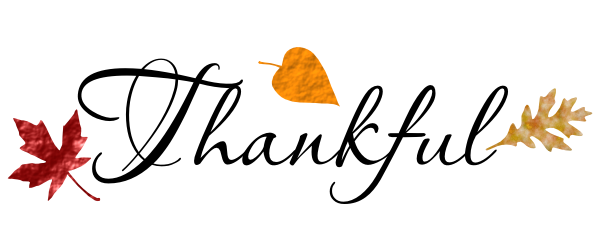 AFTER-SCHOOL ACTIVITIESDATES TO KEEP IN MIND Friday, December 6 – School Play, A Christmas Carol – 7:00 PM, SRHS AuditoriumSaturday, December 7 – School Play, A Christmas Carol – 2:00 PM Matinee, SRHS AuditoriumFriday, December 13 – School Dance, All grades, SRMS Gym, 7:00 PM – 9:00 PMDATENovember 26TuesdayNovember 27WednesdayNovember 28ThursdayNovember 28FridayDecember 2MondayClubs and ActivitiesPlay RehearsalCANCELED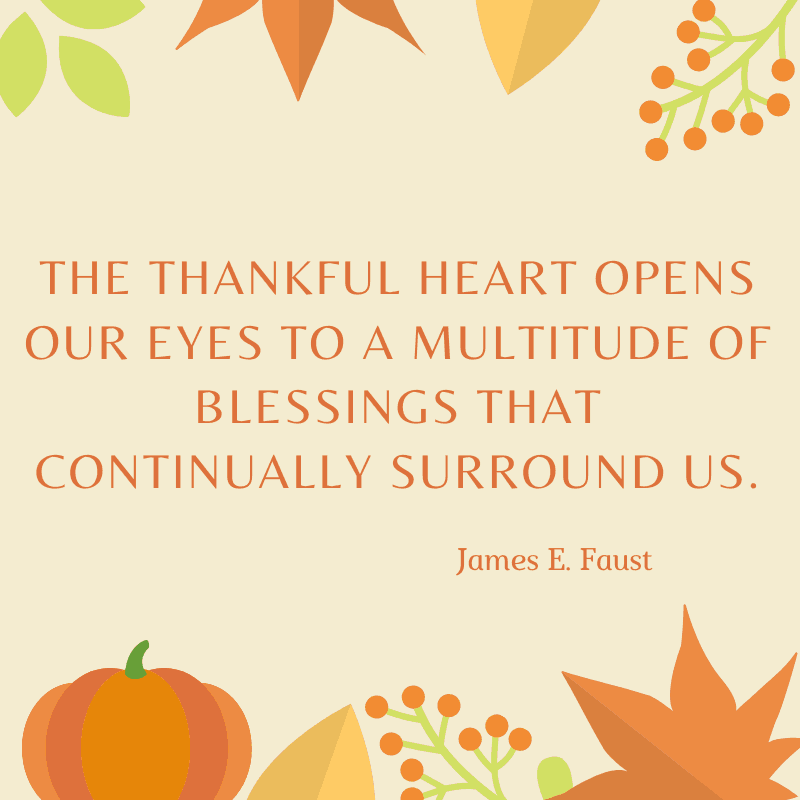 No SchoolThanksgiving BreakNo SchoolThanksgiving BreakNo SchoolThanksgiving BreakPlay RehearsalSRHS Auditorium5:00-7:30Student Council2:30-3:30BasketballGIRLS A4:30-6:00 SwaseyGIRLS B2:30-4:00 SRMSBOYS A3:00-4:30 SwaseyBus 203BOYS B5:00-6:30 SRMSNo SchoolThanksgiving BreakNo SchoolThanksgiving BreakNo SchoolThanksgiving Break